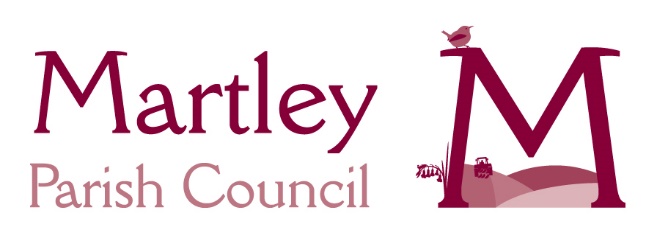 Minutes of Martley Parish Council meeting heldMonday 4th December 2023 at the Memorial Hall at 7:30pmPresent: Councillors P Weddell-Hall (Chairman), G. Wroe (V-Chairman), M. Rushgrove, R. Bray and M. Hardwell. Also present: District Cllr Barbara Jones-Williams and two members of the public.Apologies: Councillors C. Lewis, Stuart Watt and County Councillor Scott Richardson-BrownDemocratic time: The following matters were raised – Martley FC advised that the electrical upgrade had been completed in the pavilion and some bags, potentially of cricket umbrellas were now in the body of the building.  It was advised that there were still rolls insulation in the roof thought to be 10-12 years old and that the water tank had no cover.  Members would advise Cllr Watt who would look into the issues raised.   The PC Tractor was raised, it had recently had a fuel leak repaired and it required a service.  Members had concerns regarding the way it was cutting up the playing field due to the style of the mower and this needed review prior to any service being booked.  Members asked that the tractor was covered for the winter, and the tractor would be added to the agenda in March. A query was raised regarding there still being an access gate near the Village Hall with the redesign of the playing fields.  Members thought the gate maybe relocated.  Cllr Watt to advise at the January meeting. The Football Club have enough players for an under 14’s team next season and want a review to the 6 monthly pitch sharing agreement with the Cricket Club.  Members recommended that the Chair of both Martley FC and the Cricket Club need to discuss fixtures and organise the sharing of the pitches/facilities as fairly as possible. ItemMinute RecordedAction By116.23Apologies accepted from: County Councillor Scott Richardson Brown, Cllr S Watt & C Lewis & Cllr Gardener.117.23Declarations of interest: None118.23Approval of minutes 4 2023: The minutes were proposed by Cllr Wroe, seconded by Cllr Hardwell, agreed by all and signed by the Chairman as a true record.119.23Matters arising:It was agreed that Cllr Hardwell would work with Cllr Watt to review the Martley Websites, one is the village website, and one is the Parish Council website. To be included on agenda until finalised. CLERK 120.23County & District Councillor Reports: Cllr B Jones-Williams had nothing specific to report from MHDC and wished members a peaceful Christmas.There was no County Council report.121.23Strategic Planning Matters:The members discussed the need to review and update the current Neighbourhood Plan, it was noted this was just updating and not a full re-write.  It was discussed that it is advised this is done approx. every 2 years for the Plan to remain current.  It was noted that reviewing the Crown Inn as a Parish Asset was a required action for the New Year. It was noted that the NP included Knightwick and they would need to be kept abreast of the revised plan but there was no development in their Parish and no development boundary. 
No updates on SWDPRMartley Planning Team plan to meet on 4th January and report back at the PC meeting Monday 8th January. Neighbourhood Plan to have an agenda item until finalised – CLERK 122.23Planning Matters: Notifications -M/23/01439/HP – Kingswood House, Kingswood, Martley WR6 6PG – side extension with basement and glazed link extension together with associated engineering works and landscaping. No Objection. M/23/01550/LB – Cherry Cottage, Hillside, Martley WR6 6QW – replacement of windows and doors. No Objection M/23/01552/FUL – Elmwood Laughern Farm, Martley WR6 6QB – proposed construction of 1 log cabin holiday let including landscaping and parking. Change of use resolved. M/23/01520/FUL – Hay Meadow, Berrow Green, Martley WR6 6PL - proposed live work unit. No enough information likely refused by MHDC. M/23/00863/FUL - Lioncourt Homes (Development No.1) Limited - Development of 83 new dwellings, new access, open space, sustainable drainage and associated infrastructure - Land At (Os 7520 5934), Hollins Lane, Martley – application approved.21/01918/FUL – development of 83 new dwellings, new access, open space, sustainable drainage and associated infrastructure at Hollins Lane, Martley – the appeal has been withdrawn by Lioncourt Homes Limited (development no.1) Noted 2 year and 6 weeks from July  to commence building. M/23/00881/FUL – development of a live/work unit on land at Os 7494 5876, Berrow Green Rd, Martley – application refused.M/23/01165/FUL – erection of one and half storey detached dwelling, vehicle driveway, parking and turning area; including re-profiling of ground levels and erection of retaining walls on land at Os 7558 5996, Martley – application refused.123.23Financial & Governance Matters:123.23.01 Payments approved, proposed Cllr Wroe seconded Cllr Rushgrove, all approved.123.23.02 External funding – no update123.23.03 The members discussed the possibility using s106 money for a Zebra crossing near the school. 123.23.04 Members agreed to purchase a 2nd laptop for the clerk as the original laptop would remain with M Alexander to run the burial ground activities. 123.23.05 The finance working group agreed to meet to discuss the precept budget on Wednesday 3rd January 7pm at the library.  Clerk to recalculate incorrect total and pay accounts as approved.Cllrs G.Wroe, P Weddell-Hall, 124.23Martley Recreation Field:Awaiting update from Cllr Watt.Business funding application made to MHDC with support from Cllr B Jones-Williams.125.23Martley Burial Ground: Gazebo repairs on hold due to inclement weather. 126.23Village Improvement Plan:Cllr Hardman reporting painting on hold due to inclement weather. Parish Lengthsman additional paid tasks discussed.  Cllr Hardman would draw up an annual schedule. To include.  Planters, grass cutting, bus shelter maintenance & the wild flower areas. 127.23Highways Matters:127.23.01 Road safety strategy – no update 127.23.02 Discussion regarding the land owned by the Millenium Trust and obtaining permission for the new footpath to cross it.  The land has been purchased from the private landowner for £5000.  127.23.03 Road Closures.  Noted that Hillside Closure did not go a-head.  Prickley Green closed for BT works. 127.23.04 Zebra Crossing outside school, as discussed earlier. 128.23Parish Matters:New Defib/CPR training to be arranged. To be added to website and welcome pack. 129.23Correspondence:Noted correspondence received from PCC requesting a grant.  Noted new levelling up bill Dec 23 to change legislation to allow grants towards Churchyard maintenance.  130.23Councillor reports & Items for future Agendas:Members asked if the lengthsman could clear the drain covers at the Village Hall.  131.23Clerk resignation / recruitment:New clerk Mrs Nikki Nicholson in attendance, would start the role proper 1st Jan 2024 There being no further business the meeting closed at 9:00pm